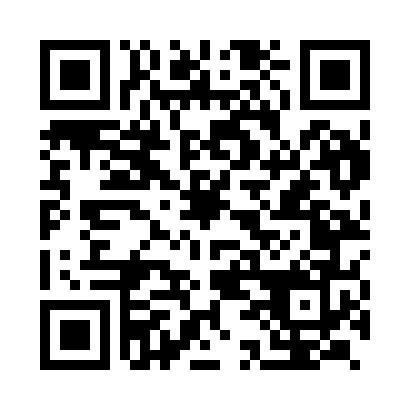 Prayer times for Kanthala, IndiaWed 1 May 2024 - Fri 31 May 2024High Latitude Method: One Seventh RulePrayer Calculation Method: University of Islamic SciencesAsar Calculation Method: HanafiPrayer times provided by https://www.salahtimes.comDateDayFajrSunriseDhuhrAsrMaghribIsha1Wed4:135:4012:205:047:018:282Thu4:125:3912:205:057:028:293Fri4:115:3912:205:057:028:304Sat4:105:3812:205:057:038:315Sun4:095:3712:205:057:048:326Mon4:085:3612:205:067:048:337Tue4:075:3512:205:067:058:348Wed4:065:3512:205:067:058:349Thu4:055:3412:205:067:068:3510Fri4:045:3312:205:077:078:3611Sat4:035:3212:205:077:078:3712Sun4:035:3212:205:077:088:3713Mon4:025:3112:205:087:098:3814Tue4:025:3012:205:087:098:3815Wed4:015:3012:205:087:108:3916Thu4:015:2912:205:087:118:3917Fri4:005:2912:205:097:118:3918Sat4:005:2812:205:097:128:4019Sun4:005:2712:205:097:138:4020Mon3:595:2712:205:107:138:4121Tue3:595:2612:205:107:148:4122Wed3:595:2612:205:107:148:4223Thu3:585:2612:205:107:158:4224Fri3:585:2512:205:117:168:4325Sat3:585:2512:205:117:168:4326Sun3:585:2412:205:117:178:4427Mon3:575:2412:215:127:178:4428Tue3:575:2412:215:127:188:4429Wed3:575:2312:215:127:188:4530Thu3:575:2312:215:137:198:4531Fri3:575:2312:215:137:208:46